2016 год являлся годом российского кинематографа. Рассмотрите иллюстрации и выполните задания. а. б.  в.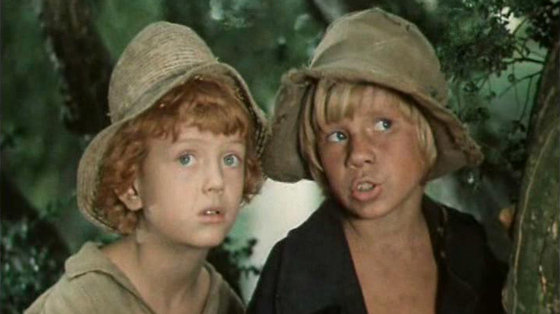 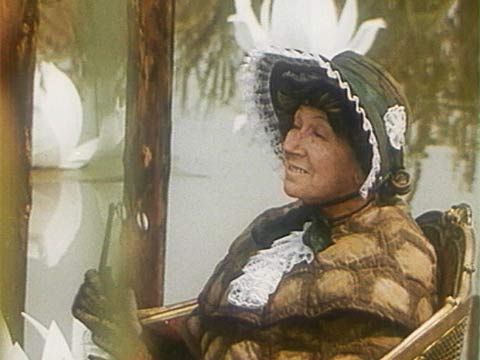 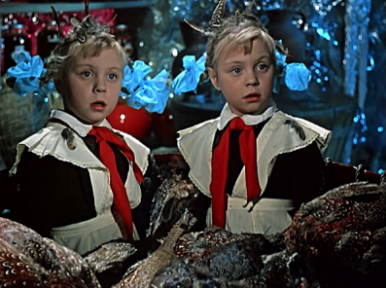 1). Укажите названия фильмов и их режиссеров.2). Укажите название литературного произведения и автора (при указании имени и отчества или инициалов писателя выставляется более высокий балл).3). Назовите героев, изображенных на иллюстрациях.4).Назовите фамилии актеров, изображенных на иллюстрациях.2.  В 2018 году отмечался 112-летие со дня рождения художника Федора Павловича Решетникова. Широко известны созданные им образы детей и подростков. Узнайте произведение художника по  фрагменту. Опишите, что окружает данный фрагмент, сколько героев изображено на картине, какие чувства они испытывают, вспомните детали интерьера, отметьте символическое значение некоторых из них.  Напишите 5-6 слов или словосочетаний, передающих настроение работы.   Укажите местонахождение картины.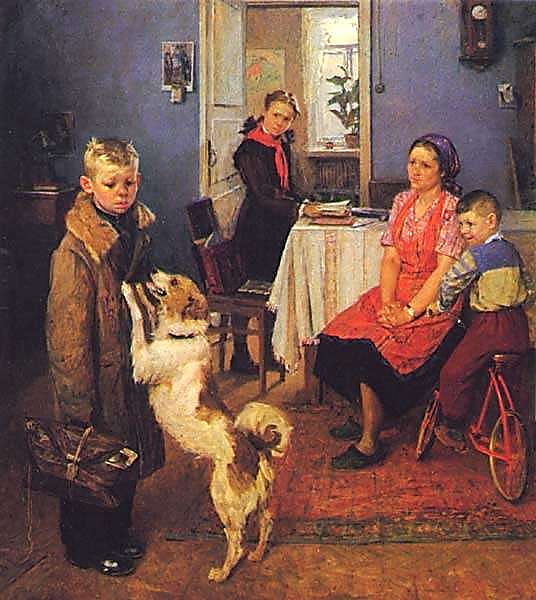 3.Дан ряд имен. Разбейте их на несколько групп. Дайте название каждой группе. Пополните каждую группу своим примером.Н.А. Римский-Корсаков, Зевс, М.И. Глинка, Фидий, Г.Х. Андерсен, Каин, Аполлон, Пракситель, Афина, Моисей, Скопас, А.Милн, Макошь, Давид, В. Гримм, Перун, П.И. Чайковский, Велес.4.Даны ряды слов. Найдите лишнее слово в каждом ряду и вычеркните его. Поясните свой выбор.1	Филемон, Бавкида, Зевс, Прометей, Гермес	2	Гамма, нота, аккорд, ритм, холст	3	Микеланджело, Рафаэль, Тициан, Ф. Грек	4	Эрмитаж, Лувр, Прадо, Ла Скала	5.Соотнесите события Ветхого Завета и крылатые выражения. Расставьте ответы в хронологической последовательности.6.Удивительные фантастические истории были написаны писателями, юбилей которых мы отмечаем в 2016 году. Современные режиссеры обращаются вновь к этим сюжетам. Перед вами несколько фрагментов таких фильмов. а.)  б)  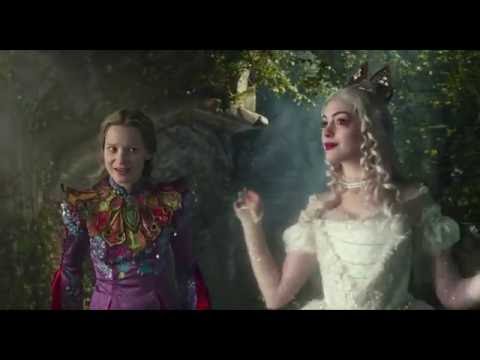 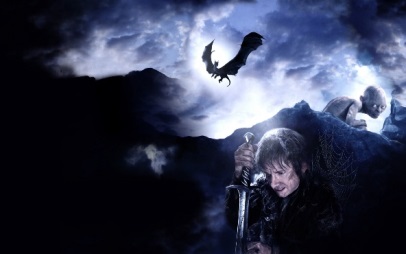 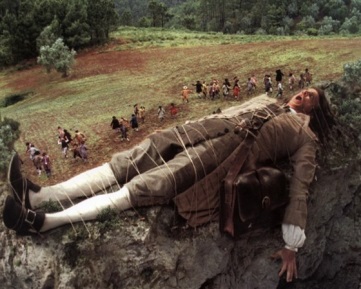                                               в) 1). Укажите название фильма и режиссера2). Укажите название литературного произведения и автора (при указании имени и отчества или инициалов писателя выставляется более высокий балл).3). Назовите героев, изображенных на иллюстрациях.4). Назовите страну, в которой был создан фильм.7. Выберите произведения искусства Московской Руси: обозначьте номера изображений, укажите их название, автора, перечислите художественные особенности архитектуры этого периода.1 2 34 5. 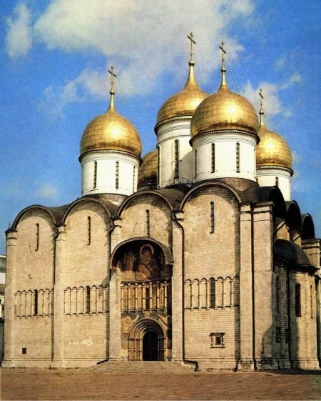 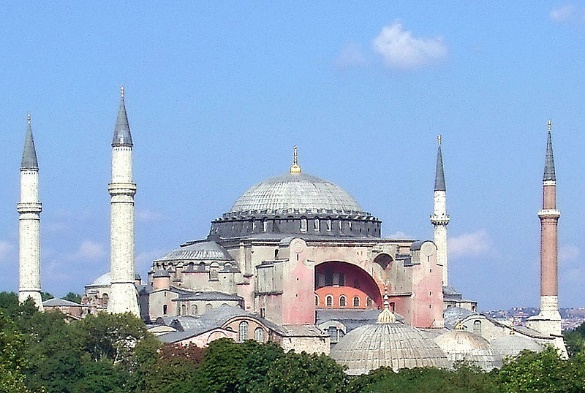 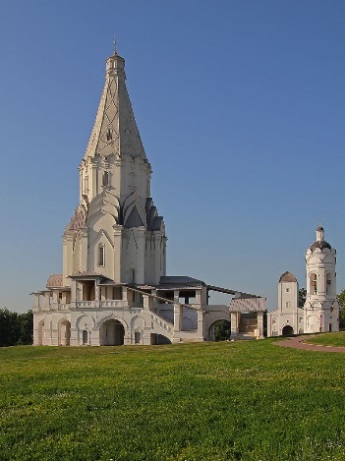 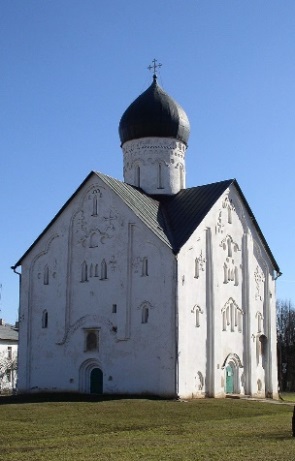 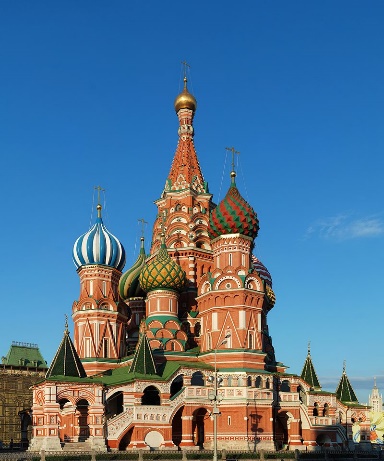 8.Даны ряды слов. Найдите лишнее слово в каждом ряду и вычеркните его. Поясните свой выбор.1	Пирамида Хеопса, Парфенон, Эрехтейон, Пропилеи	2	Скрипка, флейта, балалайка, литавры	3	Натюрморт пейзаж портрет ноктюрн	4	«Капитанская дочка», «Ревизор», «Метель», «Зимнее утро»	За название фильма – 1б., фамилию режиссера – 1б. (фамилию, имя или фамилию, инициалы – 2б.), название литературного произведения – 1б., фамилию писателя – 1б. (фамилию, имя или фамилию, инициалы – 2б.), имена героев – 1б за каждого, фамилии актеров – 2б. за каждого.2. «Опять двойка». (2б.)Композиция персонажей картины представляет собой некий треугольник. На переднем плане слева главный герой картины – мальчик лет десяти, который любит гулять на улице, кататься на коньках и не спешит домой учить уроки, поэтому нередко получает двойки. Мальчика, делающего удрученный вид, радостно встречает белого окраса с рыжеватыми пятнами пес, видно, собачка очень привязана к своему молодому хозяину и своей обычной манерой показывает, как рада его приходу домой в надежде вместе поиграть. Передними лапками пес уперся в грудь мальчика, и весело поскуливая, виляя хвостом, пытается лизнуть своего друга. В центре, справа, у обеденного стола, покрытого светлой полосатой скатертью, устало, сложив руки на своих коленях, сидит мать. У женщины, кажется, уже нет сил, чтобы повлиять на сына-двоечника, и она с грустью и тоской взирает на подростка. Неподалеку от матери на детском велосипеде младший сын-дошкольник, который даже немного ряд, что не только его одного ругают за баловство и детские проказы. На заднем плане - старшая сестренка вытаскивает из своего школьного портфеля учебники, готовясь к выполнению домашних заданий. Она с укором поглядывает на братишку, который постоянно огорчает маму. (5б.)На картине изображено 5 персонажей. (3б.)Вершиной композиции является расположенная в интерьере на стене под календарём репродукция более раннего произведения художника «Прибыл на каникулы». Прибегая к помощи этой говорящей детали, Решетников показывает положительный типаж, к которому должен стремиться главный герой картины. Мерно тикающий маятник старых ходиков напоминает сопение мальчика и тихие вздохи матери. Торчащие из портфеля коньки говорят о непоседливом увлеченном характере главного героя. Открытая дверь и свет, падающий из окна, словно светлый путь, который проходят мальчишки на пути взросления: от бесшабашных озорников до настоящих мужчин. (5б.)Тревога за будущее, любовь, преданность, очаровательный двоечник, виноватый взгляд. (3б.)Картина находится в Государственной Третьяковской галерее в Москве. (2б.)3.За правильно составленный ряд – 2б. за каждый, название ряда – 1б. за каждый, добавленный собственный пример – 1б. за каждый. 4.За найденное лишнее слово в каждом ряду – 1б., за каждое пояснение – 2б.6За название фильма – 1б., фамилию режиссера – 1б. (фамилию, имя или фамилию, инициалы – 2б.), название литературного произведения – 1б., фамилию писателя – 1б. (фамилию, имя или фамилию, инициалы – 2б.), имена героев – 1б за каждого, указание страны – 2б. за каждый фильм.7За цифровое соответствие – 1б., указание названия произведения и автора – 2б за каждое, перечисление архитектурных особенностей – 1б. за каждое, но не более 8б. 8За найденное лишнее слово в каждом ряду – 1б., за каждое пояснение – 2б.1.Строительство знаменитой башниА) Всякой твари по паре2.Изгнание первых людей из раяБ) Манна небесная3.Всемирный потопВ) Неопалимая купина4.Пища, посланная Богом в пустыне еврейскому народу во время исходаГ) Содом и Гоморра5.Уничтожение Богом известных городов за грехи людскиеД) Вавилонское столпотворение6.Несгораемый терновый куст, в образе которого явился Бог к МоисеюЕ) Запретный плодабвНазвание фильма«Приключения Тома Сойера и Гекльберри Финна»«Приключения Буратино»«Королевство кривых зеркал»РежиссерСтанислав Говорухин,Леонид НечаевАлександр Роу.Название произведения«Приключения Тома Сойера»«Золотой ключик или Приключения Буратино»«Королевство кривых зеркал»ПисательМарк ТвенАлексей Николаевич ТолстойВиталий Георгиевич Губарев.ГероиТом Сойер, Гекльберри Финнчерепаха ТортиллаОля, ЯлоАктерыФедор Стуков, В.Галкин (Сухачев)Рина ЗеленаяОля и Таня ЮкиныИменаНазвание группыН.А. Римский-Корсаков, М.И. Глинка, П.И. Чайковский, А.П. БородинРусские композиторы (XIX в.)Зевс, Аполлон, Афина, ДионисДревнегреческие богиФидий, Скопас, Пракситель, МиронАнтичные скульпторыГ.Х. Андерсен, А. Милн, В. Гримм, К.КоллодиЗарубежные писатели-сказочникиКаин Моисей, Давид, НойПерсонажи Ветхого Завета БиблииМакошь, Перун Велес, ДажьбогДревнеславянские боги№РядПояснение1Филемон, Бавкида, Зевс, Прометей, ГермесНе является героем мифа о Филемоне и Бавкиде2Гамма, нота, аккорд, ритм, холстПредмет изобразительного искусства, а не музыкальный термин3Микеланджело, Рафаэль, Тициан, Ф. ГрекРусский иконописец, а не итальянский художник эпохи Возрождения4Эрмитаж, Лувр, Прадо, Ла СкалаОперный театр, а не музей изобразительного искусстваабвНазвание фильмаАлиса в Зазеркалье Хоббит. Битва пяти воинств.Путешествия ГулливераРежиссерДжеймс БобинПитер ДжексонЧарльз СтарриджНазвание литературного произведения«Алиса в Зазеркалье»«Алиса в стране чудес» (продолжение)«Хоббит или Туда и обратно»«Путешествия Гулливера»Писатель Льюис КэроллДжон Рональд Руэл ТолкинДжонатан СвифтГероиАлиса,Королева Мирана (Белая Королева)Хоббит Бильбо Беккинс,ГоллумГулливер, лилипутыСтранаСША ВеликобританияСША Новая ЗеландияСША Великобритания1. Номера изображений1352. Название произведений, авторУспенский собор в Москве, Аристотель Фиораванти церковь Вознесения в Коломенском, Петр Фрязинсобор Покрова Богородицы на Рву (Василия Блаженного) в Москве, Постник, Барм3. Архитектурные особенности периода времениФормирование общерусского стиляИспользование достижений западноевропейского зодчества, влияние итальянских традиций эпохи Возрождения (светлый просторный интерьер, облицовка зданий камнем)Совершенствование техники кладки кирпича, который становится основным строительным материалом вместе с белым камнемПоявление шатрового стиля в каменном строительствеШирокое использование в украшении ракушек и узорочьяПрименение пристенных пилонов с эффектом летящей архитектоникиНарядная пышность, эффективная декоративность, богатство отделки (фрески, иконы, кокошники, купола, элементы ордерной архитектуры), жизнеутверждающий характер№п/пРядПояснение1Пирамида Хеопса, Парфенон, Эрехтейон, ПропилеиПамятник древнеегипетской культуры, а не античной (не входит в архитектурный ансамбль Акрополя)2Скрипка, флейта, балалайка, литаврыИнструмент народного оркестра, а не симфонического3Натюрморт, пейзаж, портрет, ноктюрнМузыкальный жанр, а не жанр живописи4«Капитанская дочка», «Ревизор», «Метель», «Зимнее утро»Произведение Н.В. Гоголя, а не А.С. Пушкина